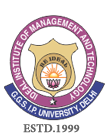 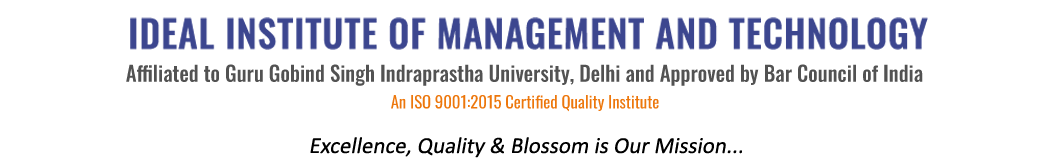       16 X, Karkardooma Institutional Area, (Near Telephone Exchange)
Delhi-110092+91 (11) 22372639, 22375961,http://idealinstitute.edu.inYamah Motors Jaipur (21-4-15)BBA (CAM/GEN) 1st ShiftS. NO.NAMEPHONE NO.1Diksha Kulsrestha98101883312Archita Gupta98305051573Monika Thakur98182955384Aishwarya Jain88004455245Umang Gupta95602157606Gonika Verma95609774047Prafful Garg98116231888Priya Jain95824425889Shubham Taparia989918792110Arun Taneja956081700011Prateek Gogia996825501812Shivang Jain971160936313Kushant Kumar852775206814Snehal Samarpit880021033315Disha Lavania888220568716Asif Khan989151211017Kritesha Hada955571311818Varnika Tyagi965032233519Sugandh Vashisht981035979720Sanchit Soni997154470721Gaurang Arya965406937322Vankish Khosla852708421523Srishti Mittal981017924824Shonit Singhal999988436525Ashima Sharma989927469026Pooja Sharma981121844427Sakshi Tyagi852753421828Piyush Sonkar858608277529Harleen Kaur999987254930Ashish Berry931263094731Riya Jindal997104331732Chirag Garg997189780333kanika Nangia987338558434Prakhar Jain852767363635Karan Goel 901354667736Sonakshi Sachdeva858699078237Sahil Tater888224488838Shweta Bisht935092577739Vinita837588850740Tanvi Goyal9999388076